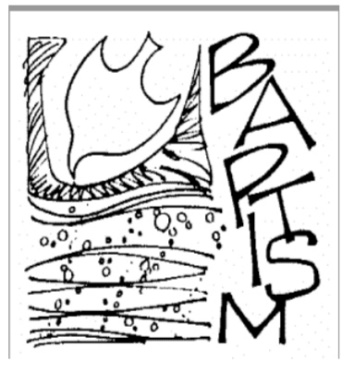 Register Your Child for Baptism Questions regarding the Sacrament of Baptism may be directed 
to the to the parish office at 706-648-2599.Preparation for the Sacrament of Baptism is the first step in your child's faith life.  All parents  wishing to have their child receive the Sacrament of Baptism must attend a Baptismal Preparation class. Please schedule your class with Bernadette Luger. To register your child for the Sacrament of Baptism you must meet the following criteria: You must live within our parish boundaries. If not within our parish boundaries, you must be registered and active at Saint Peter the Rock. Parents must practice the Catholic faith to the extent that the Church has a founded hope that you will raise your child in the faith. Both parents must attend a Baptismal Preparation Class. Once you have completed the Baptismal preparation class you may schedule your Baptism with the parish office. If you have attended a Baptismal Preparation class for an older child within the last two years you are invited to attend but the class is not mandatory. Godparents must be fully initiated Catholics who are living in communion with the Catholic Church. We require a letter from their parish indicating that they are qualified to act as godparents. If there are two godparents, one must be male, and one female. (A non-Catholic of either gender can stand as a Christian Witness to a baptism along with a Catholic godparent.) Parents with children 0-7 years old should contact Bernadette Luger at ext. 101 for important information. The following information is required for the Sacramental register and to complete a Baptismal certificate.  Please complete the entire form.    Once this has been submitted to our office you may call to schedule your Baptism.Full Christian Name of Child  (as it appears on birth certificate) First Name of the ChildFirst Name of the ChildFirst Name of the ChildFirst Name of the ChildFirst Name of the ChildFirst Name of the ChildFirst Name of the ChildFirst Name of the ChildFirst Name of the ChildMiddle Name of the ChildMiddle Name of the ChildMiddle Name of the ChildMiddle Name of the ChildMiddle Name of the ChildMiddle Name of the ChildMiddle Name of the ChildMiddle Name of the ChildMiddle Name of the ChildMiddle Name of the ChildMiddle Name of the ChildMiddle Name of the ChildLast Name of the ChildLast Name of the ChildLast Name of the ChildLast Name of the ChildLast Name of the ChildLast Name of the ChildLast Name of the ChildLast Name of the ChildLast Name of the ChildYour Home Address Your Home Address Your Home Address Your Home Address Your Home Address Your Home Address City, State, Zip   City, State, Zip   Phone Number Phone Number Email Address Email Address Child's Date of Birth (MMDDYYYY) Child's Date of Birth (MMDDYYYY) Child's Date of Birth (MMDDYYYY) Child's Date of Birth (MMDDYYYY) Child's Date of Birth (MMDDYYYY) Child's Date of Birth (MMDDYYYY) Child's Date of Birth (MMDDYYYY) Child's Date of Birth (MMDDYYYY) Child's Date of Birth (MMDDYYYY) Child's Date of Birth (MMDDYYYY) Child's Date of Birth (MMDDYYYY) Child's Date of Birth (MMDDYYYY) Child's Date of Birth (MMDDYYYY) Child's Date of Birth (MMDDYYYY) Child's Date of Birth (MMDDYYYY) Child's Date of Birth (MMDDYYYY) Child's Date of Birth (MMDDYYYY) Current Age of Child Current Age of Child Current Age of Child Current Age of Child Current Age of Child Current Age of Child Current Age of Child Sex of Child      Sex of Child      Sex of Child      MaleMaleMaleMaleMaleMaleMaleMaleMaleMaleMaleFemaleFemaleFemaleFemaleFemaleFemalePlace of Birth (City, State) Place of Birth (City, State) Place of Birth (City, State) Place of Birth (City, State) Place of Birth (City, State) Place of Birth (City, State) Place of Birth (City, State) Place of Birth (City, State) Place of Birth (City, State) Place of Birth (City, State) Place of Birth (City, State) Place of Birth (City, State) Country of birth Country of birth Country of birth Father's Full Legal Name Father's Full Legal Name Father's Full Legal Name Father's Full Legal Name Father's Full Legal Name Father's Full Legal Name Father's Full Legal Name Father's Full Legal Name Father's Full Legal Name Father's Full Legal Name Father's Full Legal Name Father's Full Legal Name Father's Religion Father's Religion Father's Religion Father's Religion Mother's Full Maiden Name Mother's Full Maiden Name Mother's Full Maiden Name Mother's Full Maiden Name Mother's Full Maiden Name Mother's Full Maiden Name Mother's Full Maiden Name Mother's Full Maiden Name Mother's Full Maiden Name Mother's Full Maiden Name Mother's Full Maiden Name Mother's Full Maiden Name Mother's Full Maiden Name Mother's ReligionMother's ReligionMother's ReligionMother's ReligionMother's ReligionMother's ReligionWere parents married by a Catholic Priest?       Were parents married by a Catholic Priest?       Were parents married by a Catholic Priest?       Were parents married by a Catholic Priest?       Were parents married by a Catholic Priest?       Were parents married by a Catholic Priest?       Were parents married by a Catholic Priest?       Were parents married by a Catholic Priest?       Were parents married by a Catholic Priest?       Were parents married by a Catholic Priest?       Were parents married by a Catholic Priest?       Were parents married by a Catholic Priest?       Were parents married by a Catholic Priest?       Were parents married by a Catholic Priest?       Were parents married by a Catholic Priest?       Were parents married by a Catholic Priest?       Were parents married by a Catholic Priest?       Were parents married by a Catholic Priest?       YesYesYesNoNoNoNoNoNoNoNoNoNoNoNoNoNoNoNoNoNoNoGodfather (name as it is to appear in Sacramental Register and on Certificate)(name as it is to appear in Sacramental Register and on Certificate)(name as it is to appear in Sacramental Register and on Certificate)(name as it is to appear in Sacramental Register and on Certificate)(name as it is to appear in Sacramental Register and on Certificate)(name as it is to appear in Sacramental Register and on Certificate)(name as it is to appear in Sacramental Register and on Certificate)(name as it is to appear in Sacramental Register and on Certificate)(name as it is to appear in Sacramental Register and on Certificate)(name as it is to appear in Sacramental Register and on Certificate)(name as it is to appear in Sacramental Register and on Certificate)(name as it is to appear in Sacramental Register and on Certificate)(name as it is to appear in Sacramental Register and on Certificate)(name as it is to appear in Sacramental Register and on Certificate)(name as it is to appear in Sacramental Register and on Certificate)(name as it is to appear in Sacramental Register and on Certificate)(name as it is to appear in Sacramental Register and on Certificate)(name as it is to appear in Sacramental Register and on Certificate)(name as it is to appear in Sacramental Register and on Certificate)(name as it is to appear in Sacramental Register and on Certificate)(name as it is to appear in Sacramental Register and on Certificate)(name as it is to appear in Sacramental Register and on Certificate)(name as it is to appear in Sacramental Register and on Certificate)(name as it is to appear in Sacramental Register and on Certificate)(name as it is to appear in Sacramental Register and on Certificate)(name as it is to appear in Sacramental Register and on Certificate)(name as it is to appear in Sacramental Register and on Certificate)(name as it is to appear in Sacramental Register and on Certificate)(name as it is to appear in Sacramental Register and on Certificate)(name as it is to appear in Sacramental Register and on Certificate)(name as it is to appear in Sacramental Register and on Certificate)(name as it is to appear in Sacramental Register and on Certificate)Is this Sponsor Catholic?  Is this Sponsor Catholic?  Is this Sponsor Catholic?  Is this Sponsor Catholic?  Is this Sponsor Catholic?  Is this Sponsor Catholic?  Is this Sponsor Catholic?  Is this Sponsor Catholic?  Is this Sponsor Catholic?  Is this Sponsor Catholic?  Is this Sponsor Catholic?  Is this Sponsor Catholic?  YesYesYesYesNo  No  No  No  No  No  No  No  No  No  No  No  No  No  No  Godmother (name as it is to appear in Sacramental Register and on Certificate)(name as it is to appear in Sacramental Register and on Certificate)(name as it is to appear in Sacramental Register and on Certificate)(name as it is to appear in Sacramental Register and on Certificate)(name as it is to appear in Sacramental Register and on Certificate)(name as it is to appear in Sacramental Register and on Certificate)(name as it is to appear in Sacramental Register and on Certificate)(name as it is to appear in Sacramental Register and on Certificate)(name as it is to appear in Sacramental Register and on Certificate)(name as it is to appear in Sacramental Register and on Certificate)(name as it is to appear in Sacramental Register and on Certificate)(name as it is to appear in Sacramental Register and on Certificate)(name as it is to appear in Sacramental Register and on Certificate)(name as it is to appear in Sacramental Register and on Certificate)(name as it is to appear in Sacramental Register and on Certificate)(name as it is to appear in Sacramental Register and on Certificate)(name as it is to appear in Sacramental Register and on Certificate)(name as it is to appear in Sacramental Register and on Certificate)(name as it is to appear in Sacramental Register and on Certificate)(name as it is to appear in Sacramental Register and on Certificate)(name as it is to appear in Sacramental Register and on Certificate)(name as it is to appear in Sacramental Register and on Certificate)(name as it is to appear in Sacramental Register and on Certificate)(name as it is to appear in Sacramental Register and on Certificate)(name as it is to appear in Sacramental Register and on Certificate)(name as it is to appear in Sacramental Register and on Certificate)(name as it is to appear in Sacramental Register and on Certificate)(name as it is to appear in Sacramental Register and on Certificate)(name as it is to appear in Sacramental Register and on Certificate)(name as it is to appear in Sacramental Register and on Certificate)(name as it is to appear in Sacramental Register and on Certificate)(name as it is to appear in Sacramental Register and on Certificate)(name as it is to appear in Sacramental Register and on Certificate)Is this Sponsor Catholic?  Is this Sponsor Catholic?  Is this Sponsor Catholic?  Is this Sponsor Catholic?  Is this Sponsor Catholic?  Is this Sponsor Catholic?  Is this Sponsor Catholic?  Is this Sponsor Catholic?  Is this Sponsor Catholic?  Is this Sponsor Catholic?  Is this Sponsor Catholic?  YesYesYesYesNo  No  No  No  No  No  No  No  No  No  No  No  No  No  No  Will either sponsor be represented by Proxy? Will either sponsor be represented by Proxy? Will either sponsor be represented by Proxy? Will either sponsor be represented by Proxy? Will either sponsor be represented by Proxy? Will either sponsor be represented by Proxy? Will either sponsor be represented by Proxy? Will either sponsor be represented by Proxy? Will either sponsor be represented by Proxy? Will either sponsor be represented by Proxy? Will either sponsor be represented by Proxy? Will either sponsor be represented by Proxy? Will either sponsor be represented by Proxy? Will either sponsor be represented by Proxy? Will either sponsor be represented by Proxy? Will either sponsor be represented by Proxy? Will either sponsor be represented by Proxy? Will either sponsor be represented by Proxy? Will either sponsor be represented by Proxy? YesYesYesYesYesYesNoNoNoNoNoNoNoNoNoNoNoNoNoNoNoNoNoNoNoName of Proxy Name of Proxy Was this Child Privately Baptized?Was this Child Privately Baptized?Was this Child Privately Baptized?Was this Child Privately Baptized?Was this Child Privately Baptized?Was this Child Privately Baptized?Was this Child Privately Baptized?Was this Child Privately Baptized?Was this Child Privately Baptized?Was this Child Privately Baptized?Was this Child Privately Baptized?Was this Child Privately Baptized?Was this Child Privately Baptized?Was this Child Privately Baptized?Was this Child Privately Baptized?YesYesYesYesNo     No     No     No     No     No     No     No     No     No     No     No     No     No     No     No     Is this child adopted? 	Is this child adopted? 	Is this child adopted? 	Is this child adopted? 	Is this child adopted? 	Is this child adopted? 	Is this child adopted? 	Is this child adopted? 	YesYesYesYesYesYesNoNoNoNoNoNoNoNoNoNoNoNoNoNoNoIf yes, please give date of final decree (mm/dd/yyyy)If yes, please give date of final decree (mm/dd/yyyy)If yes, please give date of final decree (mm/dd/yyyy)If yes, please give date of final decree (mm/dd/yyyy)If yes, please give date of final decree (mm/dd/yyyy)If yes, please give date of final decree (mm/dd/yyyy)If yes, please give date of final decree (mm/dd/yyyy)If yes, please give date of final decree (mm/dd/yyyy)If yes, please give date of final decree (mm/dd/yyyy)If yes, please give date of final decree (mm/dd/yyyy)If yes, please give date of final decree (mm/dd/yyyy)If yes, please give date of final decree (mm/dd/yyyy)If yes, please give date of final decree (mm/dd/yyyy)If yes, please give date of final decree (mm/dd/yyyy)If yes, please give date of final decree (mm/dd/yyyy)If yes, please give date of final decree (mm/dd/yyyy)If yes, please give date of final decree (mm/dd/yyyy)If yes, please give date of final decree (mm/dd/yyyy)andandandandandandandandandandandandandandandandandandCourt where decree was issuedCourt where decree was issuedCourt where decree was issuedCourt where decree was issuedCourt where decree was issuedCourt where decree was issuedCourt where decree was issuedCourt where decree was issuedCourt where decree was issuedCourt where decree was issuedCourt where decree was issuedCourt where decree was issuedCourt where decree was issuedCourt where decree was issuedCourt where decree was issuedCourt where decree was issuedCourt where decree was issuedCourt where decree was issuedthis is required by Canon Law for the sacramental register.  A copy of this decree must be submitted to the Parish Office.this is required by Canon Law for the sacramental register.  A copy of this decree must be submitted to the Parish Office.this is required by Canon Law for the sacramental register.  A copy of this decree must be submitted to the Parish Office.this is required by Canon Law for the sacramental register.  A copy of this decree must be submitted to the Parish Office.this is required by Canon Law for the sacramental register.  A copy of this decree must be submitted to the Parish Office.this is required by Canon Law for the sacramental register.  A copy of this decree must be submitted to the Parish Office.this is required by Canon Law for the sacramental register.  A copy of this decree must be submitted to the Parish Office.this is required by Canon Law for the sacramental register.  A copy of this decree must be submitted to the Parish Office.this is required by Canon Law for the sacramental register.  A copy of this decree must be submitted to the Parish Office.this is required by Canon Law for the sacramental register.  A copy of this decree must be submitted to the Parish Office.this is required by Canon Law for the sacramental register.  A copy of this decree must be submitted to the Parish Office.this is required by Canon Law for the sacramental register.  A copy of this decree must be submitted to the Parish Office.this is required by Canon Law for the sacramental register.  A copy of this decree must be submitted to the Parish Office.this is required by Canon Law for the sacramental register.  A copy of this decree must be submitted to the Parish Office.this is required by Canon Law for the sacramental register.  A copy of this decree must be submitted to the Parish Office.this is required by Canon Law for the sacramental register.  A copy of this decree must be submitted to the Parish Office.this is required by Canon Law for the sacramental register.  A copy of this decree must be submitted to the Parish Office.this is required by Canon Law for the sacramental register.  A copy of this decree must be submitted to the Parish Office.this is required by Canon Law for the sacramental register.  A copy of this decree must be submitted to the Parish Office.this is required by Canon Law for the sacramental register.  A copy of this decree must be submitted to the Parish Office.this is required by Canon Law for the sacramental register.  A copy of this decree must be submitted to the Parish Office.this is required by Canon Law for the sacramental register.  A copy of this decree must be submitted to the Parish Office.this is required by Canon Law for the sacramental register.  A copy of this decree must be submitted to the Parish Office.this is required by Canon Law for the sacramental register.  A copy of this decree must be submitted to the Parish Office.this is required by Canon Law for the sacramental register.  A copy of this decree must be submitted to the Parish Office.this is required by Canon Law for the sacramental register.  A copy of this decree must be submitted to the Parish Office.this is required by Canon Law for the sacramental register.  A copy of this decree must be submitted to the Parish Office.this is required by Canon Law for the sacramental register.  A copy of this decree must be submitted to the Parish Office.this is required by Canon Law for the sacramental register.  A copy of this decree must be submitted to the Parish Office.this is required by Canon Law for the sacramental register.  A copy of this decree must be submitted to the Parish Office.this is required by Canon Law for the sacramental register.  A copy of this decree must be submitted to the Parish Office.this is required by Canon Law for the sacramental register.  A copy of this decree must be submitted to the Parish Office.this is required by Canon Law for the sacramental register.  A copy of this decree must be submitted to the Parish Office.this is required by Canon Law for the sacramental register.  A copy of this decree must be submitted to the Parish Office.Parish envelope number Parish envelope number Parish envelope number Parish envelope number Parish envelope number Parish envelope number Parish envelope number Parish envelope number Parish envelope number Parish envelope number 